Tri Golf - Participation Data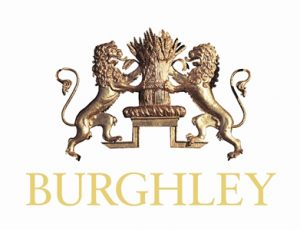 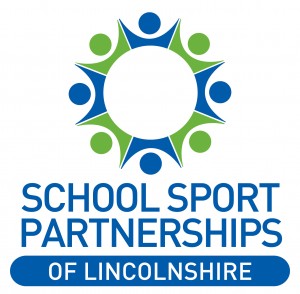 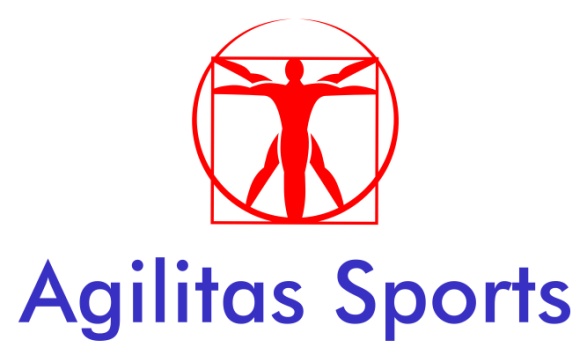 School NamePerfect Primary SchoolY3Y4Y5Y6Number of boys who took partNumber of boys who took part751210Number of boys who took part with SENDNumber of boys who took part with SEND2124Number of girls who took partNumber of girls who took part751113Number of girls who took part with SENDNumber of girls who took part with SEND1013Number of BAME pupils who took partNumber of BAME pupils who took part4354How many pupils were engaged in leadership e.g. setting up, counting, timing, recording, coaching, encouraging?How many pupils were engaged in leadership e.g. setting up, counting, timing, recording, coaching, encouraging?20202020